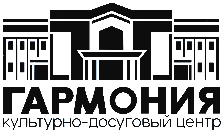 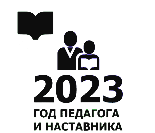 ПЛАН РАБОТЫ МБУ КДЦ «Гармония» Коченёвского района ИЮЛЬ 2023 год2023 год педагога и наставника № п/пНаименования мероприятия, форма Дата Время Место проведения Ответственный, должность, тел.  1Игровая программа Игровая программа «На Ивана на Купалу», посвящённая Дню Ивана Купалы   07.07.2023Пятница 14.00Площадь МБУ КДЦ «Гармония»И.о. директора Ненашенко В.В.2Праздничный концерт«Всё начинается с семьи» в рамках Всероссийского Дня семьи, любви и верности08.07.2023Суббота14.00Площадь МБУ КДЦ «Гармония»И.о. директора Ненашенко В.В.3Традиционная народная культура Летний праздник «Петров день» 12.07.2023Среда 14.00Площадь МБУ КДЦ «Гармония» И.о. директора Ненашенко В.В.4Мультпоказ Показ мультфильма из киновидеопроката 14.07.2023Пятница  14.00МБУ КДЦ «Гармония», киноконцертный зал  И.о. директора Ненашенко В.В.5Безопасность детства Квест «Безопасная дорога»  18.07.2023Вторник   14.00Площадь МБУ КДЦ «Гармония»И.о. директора Ненашенко В.В.6ЭкологияЭкологический квест «Вторая жизнь вещей»   26.07.2023Среда 14.00Площадь МБУ КДЦ «Гармония»И.о. директора Ненашенко В.В.7Традиционная народная культураПраздник «Святая русская земля», посвящённый Дню Крещению Руси 28.07.2023Пятница 14.00Площадь МБУ КДЦ «Гармония»И.о. директора Ненашенко В.В.8Гастроли творческих коллективов КДЦ «Гармония»В течение месяца по отдельному графику И.о. директора Ненашенко В.В.9Гастроли профессиональных театральных и музыкальных коллективов В течение месяца по отдельному графикуИ.о. директора Ненашенко В.В.